FAKULTNÍ THOMAYEROVA NEMOCNICEVÍDEŇSKÁ 800140 59 PRAHA 4 - KRČAdresát: EFG CZ spol. s r.o. Zelený pruh 1560/99 140 00 Praha 4Připravil, podpisInvestice:          XProvoz:        OBJEDNÁVKA Č.                  00629-072-2023Středisko: 00629Datum vystavení:              18/07/2023Dodací lhůta:                    Dopravní dispozice:  Fakultní Thomayerova nemocnice – pavilon B4Vyřizuje/telefon:Bankovní spojení: ČNB 20001-36831041/0710Věc, popis: Přístupový systém pro nový výtah v pavilon B4 střed pravý průchozí – rozšíření jednotného systému ve FTN.Středisko 00692.Kontaktní osoba(y)/telefon:ZKO: 371 97 000   IČO: 00064 190    DIČ: CZ00064190Cena bez DPH:         73.979,00 KčNa faktuře uvádějte vždy číslo objednávky a splatnost faktur 60 dní+60 dní bez penalizace. Fakturu vystaví dodavatel do 7 pracovních dní a zašle ve dvojím vyhotovení na adresu odběratele.Prohlášení dodavatele: S obsahem objednávky souhlasím a objednávku přijímám.Datum: _______25.07.2023___________________Za dodavatele, podpis, razítko: __________________________________________SchválilSchválilSchválil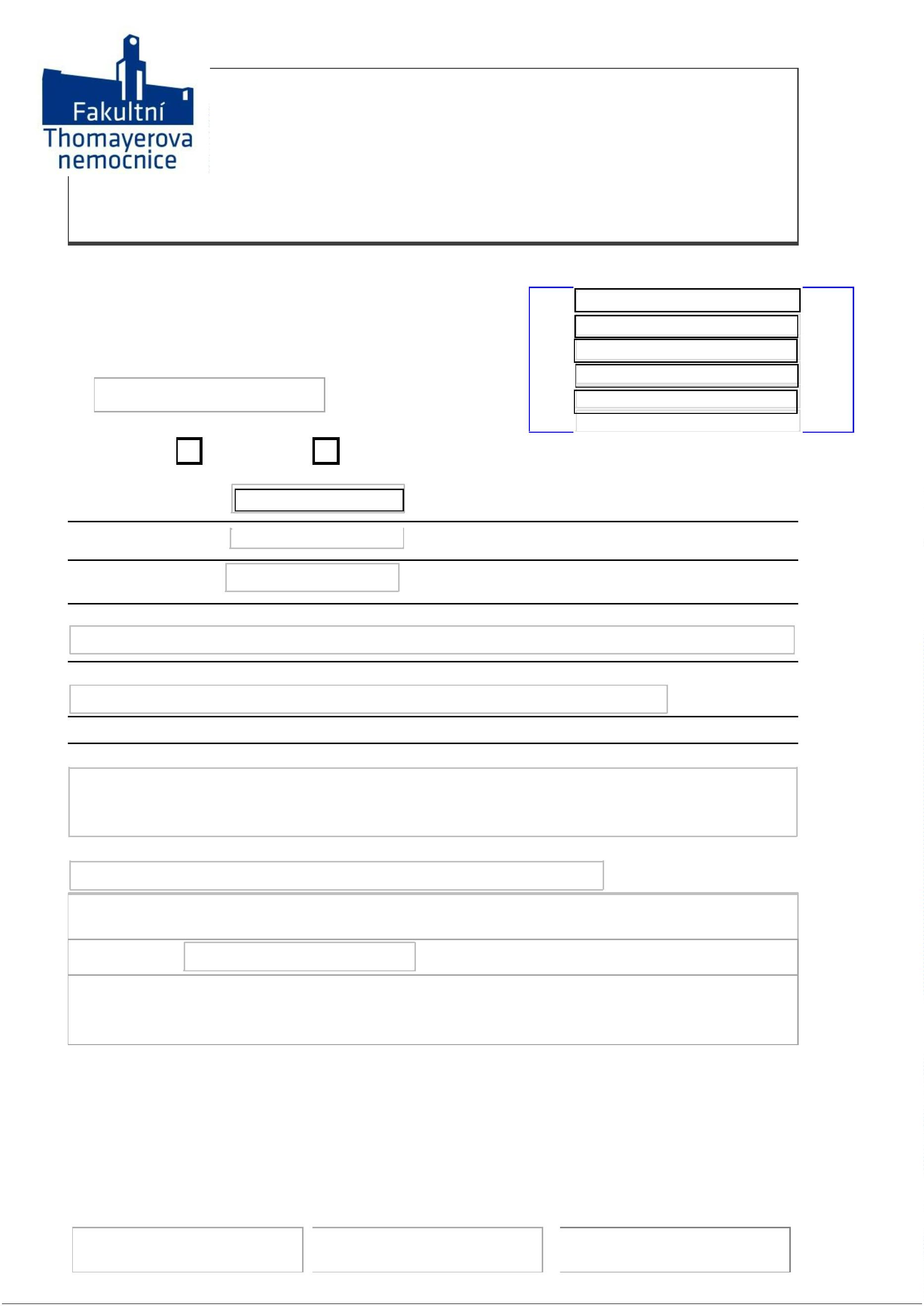 